Сумська міська радаVІIІ СКЛИКАННЯ XIV СЕСІЯРІШЕННЯвід  24 листопада 2021 року № 2360-МРм. СумиВраховуючи звернення громадян, надані документи, відповідно до статей 12, 79-1, 122, пункту другого частини п’ятої статті 186 Земельного кодексу України, статті 56 Закону України «Про землеустрій», частини четвертої статті 15 Закону України «Про доступ до публічної інформації», ураховуючи протокол засідання постійної комісії з питань архітектури, містобудування, регулювання земельних відносин, природокористування та екології Сумської міської ради від 28.10.2021 № 39, керуючись пунктом 34 частини першої статті 26 Закону України  «Про місцеве самоврядування в Україні», Сумська міська рада  ВИРІШИЛА:Затвердити Страховій Ірині Михайлівні, Мальчевскому Олександру Євгенійовичу, Мальчевській Ганні Євгеніївні технічну документацію із землеустрою щодо поділу земельної ділянки комунальної власності Сумської міської територіальної громади за адресою: м. Суми, пров. Майданівський, 13, кадастровий номер 5910136600:21:030:0019, площею 0,0939 га, категорія та цільове призначення земельної ділянки: землі житлової та громадської забудови для будівництва і обслуговування житлового будинку, господарських будівель і споруд (присадибна ділянка) на дві земельні ділянки площами: 0,0484 га та 0,0455 га.Сумський міський голова				       	        Олександр ЛИСЕНКОВиконавець: Клименко Юрій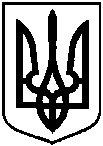 Про затвердження Страховій Ірині Михайлівні, Мальчевскому Олександру Євгенійовичу, Мальчевській Ганні Євгеніївні технічної документації із землеустрою щодо поділу земельної ділянки комунальної власності Сумської міської територіальної громади за адресою: м. Суми,                                     пров. Майданівський, 13, площею 0,0939 га, на дві земельні ділянки площами 0,0484 га та 0,0455 га